Государственное учреждение социального обслуживания «Приаргунский комплексный центр социального обслуживания населения «Солнышко» Забайкальского краяСоревнования по футболу «Гол! Гол! Гол»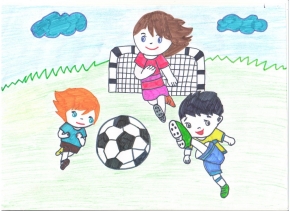 2018 год.Гол ! Гол! Гол!       Место проведения:  спортплощадка с футбольным полем.Оборудование и инвентарь: стойки, мячи, свисток, секундомер.Участники: 3 команды. В каждой команде по 6 человек. (Под звуки футбольного марша М. Блантера участники праздника выходят на построение. Впереди идут Здоровейка и его помощники, по окончании марша они становятся перед строем участников.)Здоровейка:Всем участникам праздника наш физкульт — привет!Помощники:Привет!Здоровейка:  Футбол — самая популярная игра на планете. Сотни миллионов болельщиков всех континентов переживают события чемпионатов мира, Европы, международных кубков по футболу. Сколько эмоций, жарких споров, радости и даже огорчений приносят эти соревнования высочайшего уровня. Но и простые игры, будь то первенство города, района, школы, клуба «Кожаный мяч», не оставляют равнодушных. Настолько футбол захватывает своей борьбой, непредсказуемостью. Нет, наверное, человека, который никогда бы не ударил по мячу, не дал пас, не пытался забить гол. Этой игре покорны все возрасты.   И вот, сегодня здесь собрались настоящие любители футбола, уже кое-что знающие и умеющие. Собрались, чтобы продемонстрировать свои способности в соревновании между собой. Я надеюсь, это будет интересное зрелище, увлекательное состязание.В проведении этого праздника мне будут помогать такие специалисты футбола, как: Свисток.Свисток:В играх ловкость и смекалка,И отвага, и задор.Всем порой бывает жарко —Так горит игры костер.Но придерживайся правилВ ситуации любой.Ты нарушил, я поправил —Есть в игре закон такойЗдоровейка:Мяч.Мяч:Ах футбол!Игра простая,Только нужен мне простор.От ударов я, взлетая,Вдаль несусь во весь опор.Я люблю душой футбольнойСолнце в небе и траву,Но и дождь, и ветер вольныйНе сорвут мою игру.Комбинации на полеХитроумные плету,Воплощение их в голеЯ всегда с надеждой жду.Я люблю влетать в ворота,Слышать радостное «Г-о-л!»У меня одна забота,Чтоб красивый был футбол.Здоровейка:Вратарь.Вратарь:Люблю я гол в чужих воротах.В мои попробуйка-ка забей.Притормози на поворотах,Когда с мячом в штрафной моей.Здоровейка:Хавбек, Форвард. Форвард:Приторможу и с разворота, Финтами беков уложив, За вратарем найду ворота. В «девятку» мячик положив, Атаки завершу прорыв.Здоровейка:Болельщик.Болельщик:  Я знаю все, все понимаю: Когда, куда и как играть. Дух футболистов поднимаю, До хрипоты могу кричать. В кипеньи чаши стадионной Его Величество Футбол Вулканом рвется к небосклону Под наше радостное «Г-о-о-л!»Здоровейка:Вот какая у нас команда судейской бригады. Начинаем соревнования.Хавбек:   Первое задание — жонглирование мячом. От каждой команды по 2 человека. Ударяя по мячу любой частью ноги или головой не больше 2-х раз, нужно как можно дольше удерживать его в воздухе. Время жонглирования участников каждой команды суммируется. (Проводится соревнование, и объявляются результаты.)Второе задание — пара каждой команды, пасуя мяч головой другу другу, старается как можно дольше продержать его в воздухе. Места команд определяются по времени.(Проводится задание, и объявляются результаты.)Здоровейка:   Ребята показали отменное чувство мяча и ловкости, спасибо. А сейчас другие два участника команд будут соревноваться в умении быстро и точно пасовать. Мяч, объясни ребятам задание.Мяч:     На 2-х половинах поля соревнуются одновременно две команды. Расстояние между участниками не ближе 15 метров (проводятся линии). Игроки в парах пасуют мяч друг другу ногой или головой. Разрешено не более двух касаний мяча. Считается количество пасов за три минуты.Здоровейка:Хорошо. Мы увидели, что ребята неплохо владеют языком паса.   А теперь следующие 2 участника продемонстрируют силу удара по мячу. Необходимо ударить так, чтобы мяч пролетел по воздуху как можно большее расстояние. Замер до первого касания земли. Из трех попыток засчитывается лучшая. В зачет команде идет сумма результатов двух участников.(После проведения этого вида свисток объявляет результаты.)Здоровейка:    Да, бить по мячу ребята умеют, а вот как обстоят дела с точностью удара, мы тоже выясним. Форвард, объясни задание мальчикам.Форвард:Последним двум участникам необходимо с расстояния 11 метров попасть в мини-ворота, длина которых 1 м, высота — 80 см. Из 5 ударов считается количество попаданий. Команде в зачет идет сумма обоих участников.(После проведения этого вида свисток объявляет результаты.)Здоровейка:      Спасибо. И точность ударов у вас на высоте. А в наших соревнованиях небольшая пауза. Группа поддержки девочек покажет нам свой танцевальный номер. Пожалуйста.(Выступает группа поддержки.)Здоровейка:     Я думаю, что после такой поддержки ребята с еще большей отдачей будут выполнять задания, о которых нам расскажут Вратарь и Форвард. Вратарь:    От каждой команды приглашается по одному вратарю и по 4 пенальтиста. Каждая команда пробивает 4 пенальти вратарям других команд. Побеждает команда, которая забьет больше всех мячей (соревнование одновременно на двое ворот).(Проводится соревнование. Вратарь объявляет лучшего вратаря, Форвард — лучшего пенальтиста и места команд.)Свисток:   В следующем состязании участвует вся команда. Участники бросают мяч из-за головы двумя руками. Каждый последующий игрок бросает мяч с места приземления предыдущего броска. Побеждает команда, у которой отметка после восьми бросков дальше всех.Здоровейка:   Еще одна пауза, во время которой Болельщик проводит конкурс знатоков футбола.Болельщик:Команды получают конверты с семью вопросами. Через 8 минут ответы в письменном виде сдают в судейскую коллегию.Вопросы конкурса:1. Какая сборная по футболу наибольшее количество раз становилась чемпионом мира по футболу? Бразилии.2. В каком году сборная СССР стала чемпионом Европы по футболу?В 1960 г.3. Самый большой успех сборной СССР на чемпионатах мира по футболу.4 место в 1966 г. в Англии.4. Кто из советских игроков получал «Золотой мяч» лучшего футболиста Европы?Л. Яшин и О. Блохин.5. На сколько метров от мяча ставится «стенка»?На 9 м.6. Какая команда получила навечно Жюля Римэ «Золотая богиня» и за что?Бразилия. Первая трижды выиграла чемпионат мира.7. Сколько предупреждений (желтых карточек)может получить игрок за 1 игру?Две, и он удаляется с поля.(Сдача конвертов с ответами.)Здоровейка:Пока судейская коллегия подводит итоги конкурса — вновь выступление группы поддержки. Она исполнит песню «Футбольный мяч» (слова В. Вой-новича, музыка А. Островского).Выходил на каждый матч Старый мяч футбольный. Футболисты этот мяч Били очень больно. За воротами порой Он искал спасенья, Ненавидя всей душой Центр нападенья.Припев:Футбольный мячНе знал людских секретов.Высоких чувствФутбольный мяч не знал.Но иногда,Как малая планета,Тот мячНад шумнымСтадионом пролетал.Лишь вратарь к нему питалЧувства человечьи,От нападок защищалОн его при встрече.В дни побед и неудачОн бросался в драку.Был за это ему мячПредан, как собака.Припев.Вот от сильного пинкаМяч летит к воротам.Видит — нету там дружка,Нету никого там.Так случается порой:Если другу туго,Бейся в штангу головой,Чтоб не выдать друга.Припев.Здоровейка (после объявления результатов викторины):Проводим футбольную эстафету. Все команды строятся у общей линии старта в колонну по одному. Напротив каждой команды 5 стоек. До первой — 10 м, между стойками 1,5 м. Первый номер ведет мяч, обводит все стойки и ведет мяч обратно, минуя стойки, отдает его второму и т. д. Места определяются по порядку финиша.(После этого задания Свисток объявляет места команд.)Здоровейка:И последний вид соревнований — игра 4×4 на мини-ворота (2×1 м). Каждая команда делится на две подкоманды. 2 группы команд, в каждой по 4. Игры одновременно на 2-х половинах поля. Размеры — 30×15 м. В воротах руками играть нельзя. Команда, пропустившая гол, уступает место другой. Если в течение 3-х минут гол не забит, пробиваются пенальти с 11 м в пустые ворота. Время на мини-турнир 15 минут. Места определяются по количеству побед. В зачет команде идет сумма мест двух подкоманд.(После его проведения Свисток объявляет результаты.)Здоровейка:Команды, для подведения итогов нашего праздника становись.(Команды строятся. Здоровейка и его помощники становятся перед строем участников. Свисток объявляет общие места команд. Проводится награждение команд и участников в личном зачете.)Здоровейка:Друзья! Наш праздник, к сожалению, завершился. Определены победители. Однако проигравших сегодня нет. Победила любовь к футболу, мы все получили большое удовольствие от общения с этим прекрасным видом спорта. Мастерство всех участников праздника пусть на немного, но повысилось. Каждый увидел свои слабые места и в дальнейшем будет работать над их устранением. Успехов вам, ребята, на пути совершенствования футбольного мастерства. До новых встреч. «Физкульт-привет!»Все:Ура! Ура! Ура!(Под звуки футбольного марша участники организованно покидают место построения.)